XXXXXXXXXXXXXXXXXXXXXXXXXXXX(Times New Roman Yazı boyutu 15 punto Bold )XXXXXXXXXXXXXXXXXXXXXXXXXXXXYazar Ad Soyad1, Yazar Ad Soyad11Yazar Kurum Bilgisi Bölüm İl/Türkiye2Yazar Kurum Bilgisi Bölüm İl/Türkiyee-mail: Yazar:e- mail ORCID: ORCID: *Sorumlu Yazar / Corresponding Author: Gönderim Tarihi / Received:Kabul Tarihi / Accepted: DOI: 10.34087/cbusbed.ÖzGiriş ve Amaç: Gereç ve Yöntemler: Bulgular: Sonuç: Anahtar kelimeler: AbstractAim; Method; Results; Conclusion; Keywords:Giriş(Çift kolon, Times New Roman, 10 punto, tek boşluklu-geniş aralıklı, her sayfa numaralandırılmış olmalı, vurgu yapmak için italik kullanılmalı, paragraf başında boşluk olmamalı, paragraflar arasında bir satır boşluk bırakılmalı). Giriş, çalışmanın amacını belirtmeli ve ilgili, örnek olabilecek çalışmaların uygun alıntılarını içermelidir, ancak marjinal olarak ilgili literatürün kapsamlı bir incelemesini içermemelidir. Makalede yeni bir yöntem açıklanırsa, neden eski yöntemlere tercih edildiğini belirtin. Makalede bir maddenin geliştirilmiş analizi açıklanırsa, rakip metotlar referans alınmalı ve karşılaştırılmalıdır. Kısaltmalar öncelikle belirtilerek tanımlanmalı ve daha sonra tutarlı bir şekilde kullanılmalıdır.Yöntem(Times New Roman, 10 punto, tek boşluklu-geniş aralıklı.  Bu bölüm alt bölümlere ayrılabilir, alt bölümler aşağıdaki gibi numaralandırılmalıdır).2.1      Alt Bölüm (Kısa-Alt Başlık)2.1.1      Alt-Alt Bölüm (Kısa-Alt Başlık)Tam cümleler kullanın. Zaman ve anlam açısından tutarlı olun. Yaptığınız çalışmanın tekrarlanabilmesi için yeterli detay verin. Cihazlar için, sadece özel nitelikteki cihazları listeleyin. Sadece özel reaktiflerin hazırlanmasını listeler ile açıklayın. Standart el kitaplarında ve metinlerde açıklanan laboratuvarda ve preparatlarda normal olarak bulunanları listelemeyin. Prosedürler, çalışmaların başkaları tarafından tekrarlanmasına izin veren talimatlar olarak tasarlandığından, kritik adımların yeterli ayrıntılarını verin. Yayımlanan prosedürler, önemli değişikliklerin yapıldığı durumlar hariç, alıntılanmalı, ancak açıklanmamalıdır. Deneysel bir bölümün ana makalede yer alması ve deneyleri anlamak için yeterli detay vermesi gerekirken, ayrıntılı prosedürler sunulabilir.(Tablo bir sütuna yerleştirilemeyecek kadar büyükse, iki sütuna yerleştirilebilir.)tablo 2. Homopolimerler ve blend kodları [3] (Times New Roman, 10 punto)Tüm şekiller (grafikler, fotoğraflar, fotoğraflar vb.) metindeki ilgili metnin yanına yerleştirilmeli ve metindeki görünümlerine göre ardışık olarak numaralandırılmalıdır. Şekil parçaları küçük harflerle (a, b, c, vb.) belirtilmelidir. Her bir figürün, figürün tasvir ettiği ve tablonun altında yer aldığı doğru bir şekilde tanımlayan özgün bir başlığı olmalıdır. Daha önce yayınlanmış olan herhangi bir materyali, orijinal yazıyı şekil başlığının sonunda bir referans şeklinde vererek tanımlayınız.3.     Bulgular ve Tartışma(Times New Roman, 10 punto, tek boşluklu-geniş aralıklı.  Bu bölüm alt bölümlere ayrılabilir, alt bölümler aşağıdaki gibi numaralandırılmalıdır).3.1      Alt Bölüm (Kısa-Alt Başlık)3.1.1      Alt-Alt Bölüm (Kısa-Alt Başlık)Yayımlanmış makalelerin aşırı alıntılanmasından ve tartışılmasından kaçının. Sonuçlar tablo veya şekillerde sunulabilir; bununla birlikte, tablo ya da şekillere gerek duyulmadan doğrudan metinde birçok basit bulgu sunulabilir. Tartışma özgün olmalı ve sonuçların yorumlanmasıyla ilgilenmelidir.Tüm tablolar, resim, excel veya pdf olarak değil, düzenlenebilir metin olarak gönderilmelidir. Tablolar, yazının ilgili metninin yanına yerleştirilmelidir. Tüm tablolar, metindeki görünümlerine göre ardışık olarak numaralandırılmalıdır. Tabloların kullanımı konusunda dikkatli olun ve sunulan verilerin, makalenin başka bir yerinde açıklanan sonuçları çoğaltmamasını sağlayın. Tablo başlığı, tabloların üstüne yazılmalıdır. Tablolara dipnotlar alt-durum küçük harfler (veya anlamlılık değerleri ve diğer istatistiksel veriler için yıldız işaretleri) ile gösterilmeli ve tablonun altında yer almalıdır. Daha önce yayınlanmış olan herhangi bir materyali, orijinal yazıyı tablo başlığı altında bir referans şeklinde vererek tanımlayınız.Tablo 1. (Kısa Açıklama) (Times New Roman, 10 punto)(Times New Roman, 10 punto)4.     SonuçÇalışmanın ana sonuçları sunulmalıdır, sonuçlar ve tartışma bölümünde sunulan bilgileri özetlememelidir.5.     Teşekkürler(Times New Roman, 10 punto)Yazarlar, teknik yardım, özel materyallerin kaynağı, maddi destek ve çalışmanın yapıldığı nezaketleri kabul edebilirler. Fon kuruluşlarının adları tam olarak yazılmalıdır.6.     Referanslar(Times New Roman, 8 punto)Kaynakların listesi sadece metinde atıfta bulunulan ve yayınlanmak üzere yayınlanmış ya da kabul edilmiş eserleri içermelidir. Referans listesinde yayınlanmamış sonuçlar ve kişisel iletişim önerilmemektedir. Kaynaklar, [1] veya [1, 2, 7] ile aynı hizaya gelecek şekilde köşeli parantez içindeki sayılarla belirtilmelidir. Lütfen metinde belirtilen her referansın referans bölümünde de bulunduğundan emin olun (ve tersi). Gerçek yazarlara yönlendirilebilir, ancak referans numara (lar) her zaman verilmelidir. Örnek: '..... gösterildiği gibi [3,6]. Barnaby ve Jones [8] farklı bir sonuç elde ettiler .... '. Referanslar (metindeki köşeli parantez içindeki sayılar), metinde göründükleri sırayla referans bölümünde listelenmelidir. Araştırma ve İnceleme makaleleri sırasıyla 20 ve 50'den fazla referans içermemelidir. Dergiler isimleri tam adı ve italik olarak belirtilmelidir. "ve ark." iki yazarın ardından kullanılmalıdır.International Diabetes Atlas 10th edition, 2021 https://diabetesatlas.org/idfawp/resource-files/2021/07/IDF_Atlas_10th_Edition_2021.pdf Erişim tarihi: 31.12.2021SATMAN, İ. (2018), Türkiye'de Diyabetin Toplumsal Ve Ekonomik Yükü, 2021__6135c9132553a__turdep_dusundukleri.pdf Erişim tarihi: 31.12.2021http://edergi.cbu.edu.tr/ojs/index.php/cbusbed isimli yazarın CBU-SBED başlıklı eseri bu Creative Commons Alıntı-Gayriticari4.0 Uluslararası Lisansı ile lisanslanmıştır.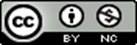 908070605040302010--102030405060708090100ElementlerFormüllerAğırlıkg/molAbundans,%GoldAuSilverAgCupperCu